Начало осени прекрасно,День знаний снова к нам пришел,Идут смешные дошколята,Цветами город вновь расцвел!      Вот и закончилось яркое, звонкое, веселое лето.      Наступило 1 сентября – День знаний, очень светлый и радостный день, когда природа одевается в яркие осенние наряды.       Этот день, открывает новый учебный год: занятия, беседы, праздники, помогающие лучше познать окружающий мир, чему-то научиться, узнать себя, определить свои интересы.     Кто-то в этот день впервые пришел в садик, а у ребят подготовительной группы – это последний перед школой год – ответственный, насыщенный, сложный.     Много ребятишек после долгой разлуки, отдыха с родителями, вновь встречаются со своими друзьями и со своими педагогами.      Учебный год начался весело и задорно, все получили массу положительных эмоций и впечатлений.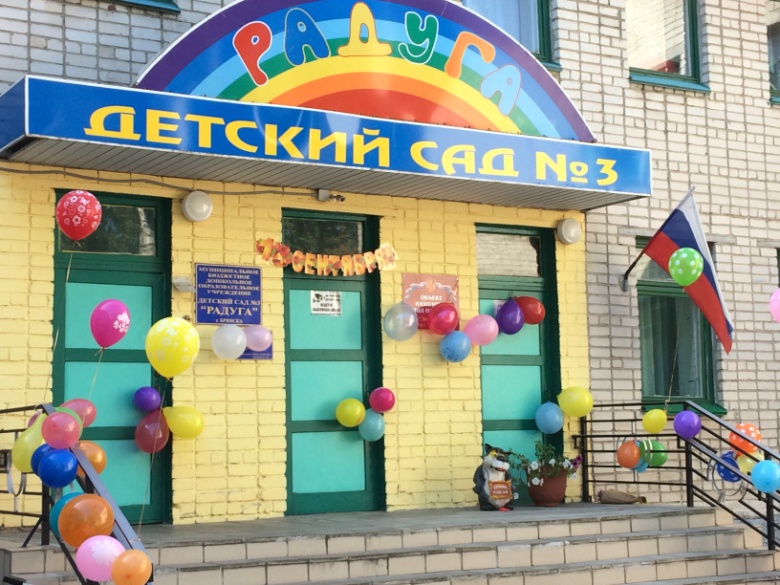 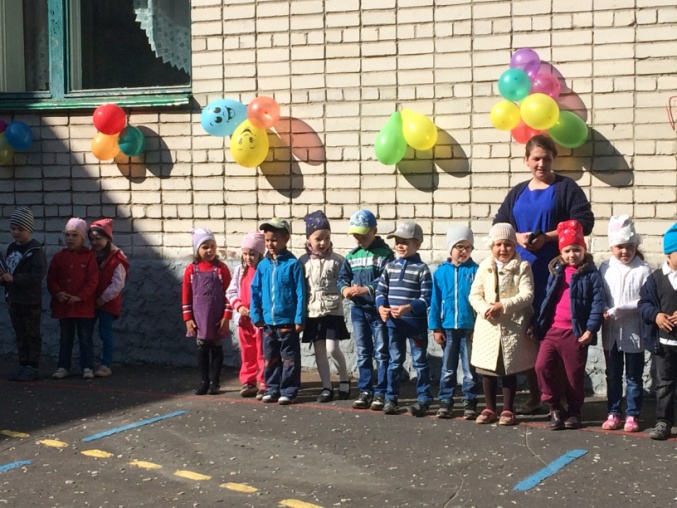 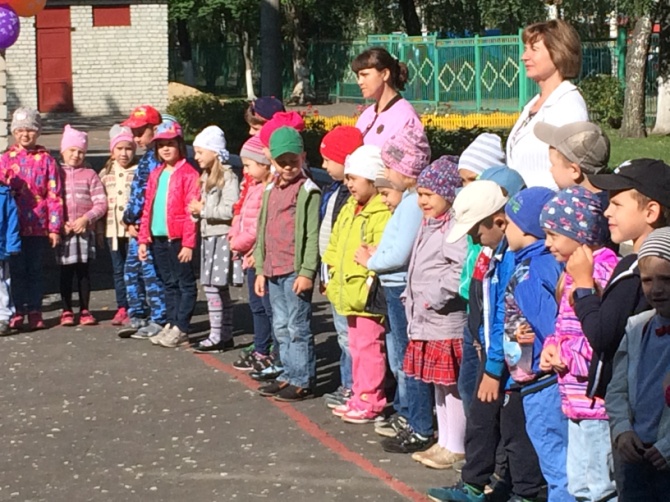 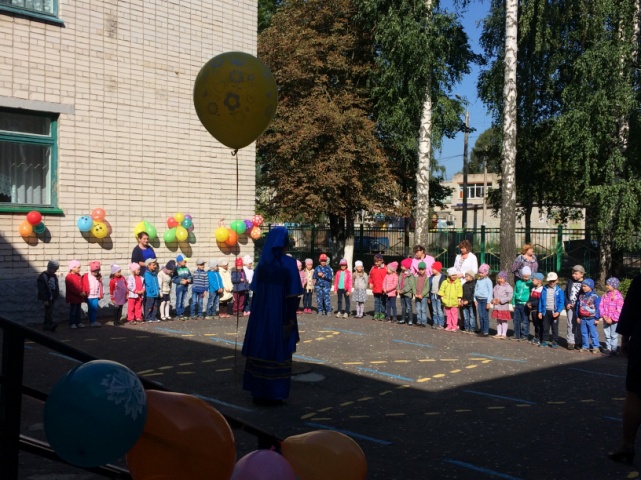 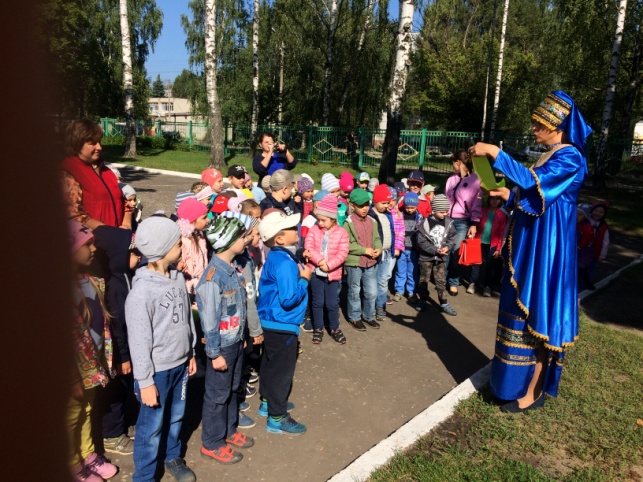 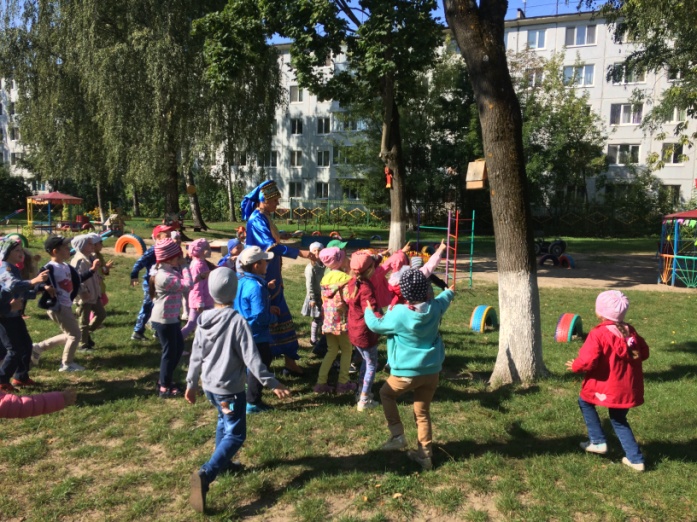 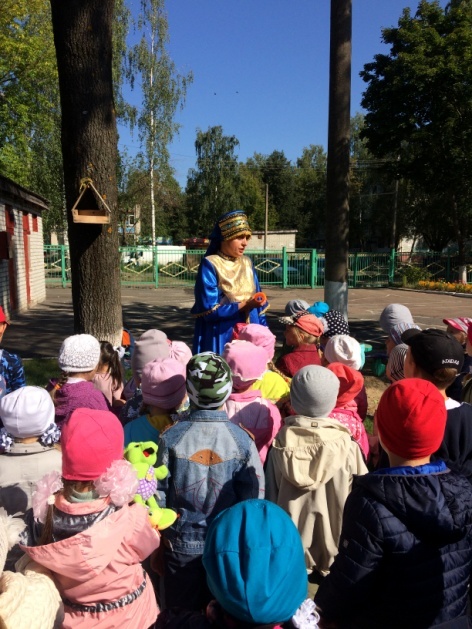 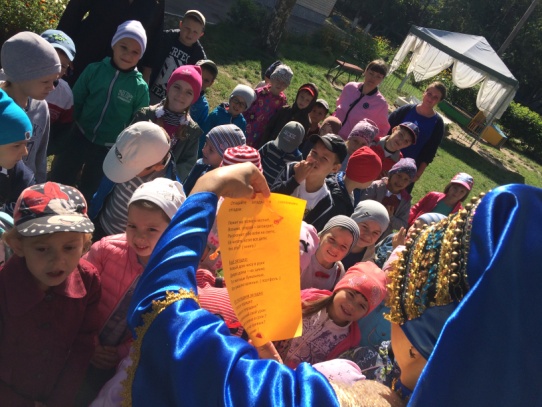 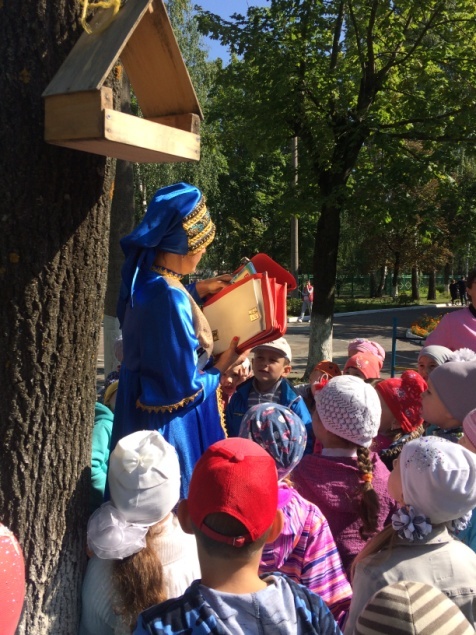 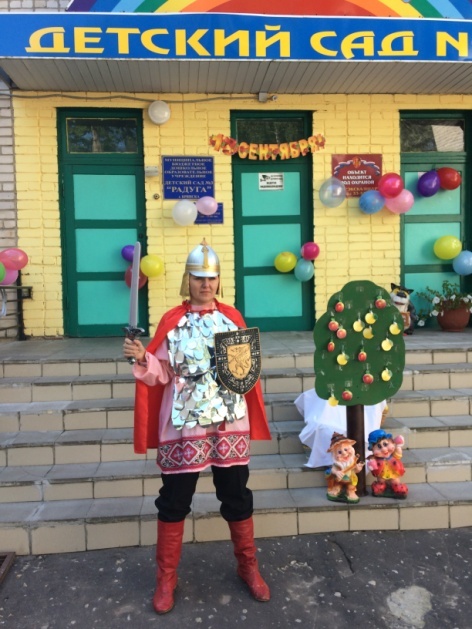 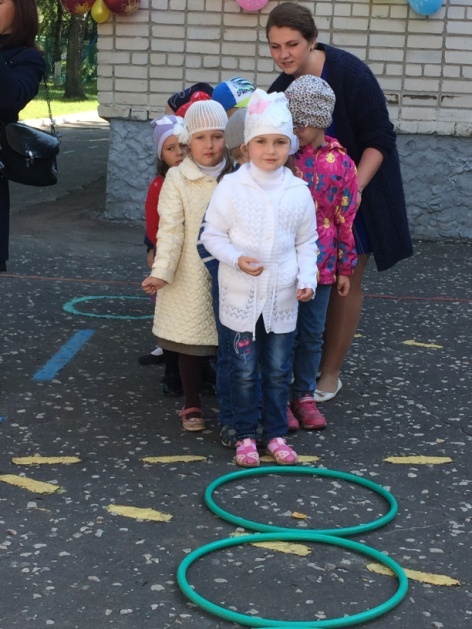 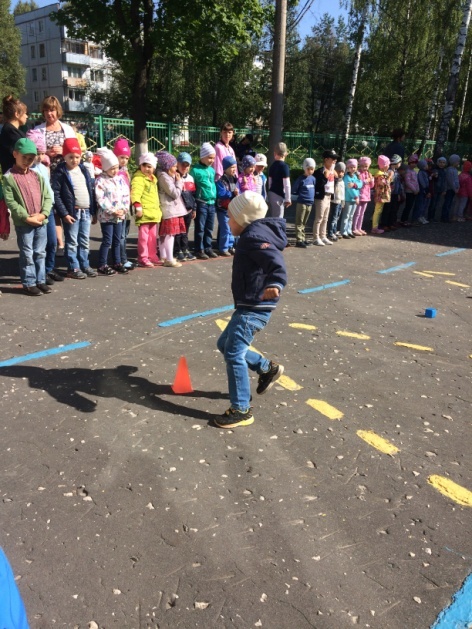 